ПРОТОКОЛ № _____Доп. Вр.                    в пользу                                           Серия 11-метровых                    в пользу                                            Подпись судьи : _____________________ /_________________________ /ПредупрежденияУдаленияПредставитель принимающей команды: ______________________ / _____________________ Представитель команды гостей: _____________________ / _________________________ Замечания по проведению игры ______________________________________________________________________________________________________________________________________________________________________________________________________________________________________________________________________________________________________________________________________________________________________________________________________________________________________________________________________________________________________________________________Травматические случаи (минута, команда, фамилия, имя, номер, характер повреждения, причины, предварительный диагноз, оказанная помощь): _________________________________________________________________________________________________________________________________________________________________________________________________________________________________________________________________________________________________________________________________________________________________________________________________________________________________________Подпись судьи:   _____________________ / _________________________Представитель команды: ______    __________________  подпись: ___________________    (Фамилия, И.О.)Представитель команды: _________    _____________ __ подпись: ______________________                                                             (Фамилия, И.О.)Лист травматических случаевТравматические случаи (минута, команда, фамилия, имя, номер, характер повреждения, причины, предварительный диагноз, оказанная помощь)_______________________________________________________________________________________________________________________________________________________________________________________________________________________________________________________________________________________________________________________________________________________________________________________________________________________________________________________________________________________________________________________________________________________________________________________________________________________________________________________________________________________________________________________________________________________________________________________________________________________________________________________________________________________________________________________________________________________________________________________________________________________________________________________________________________________________________________________________________________________________________________________________________________________________________________________________________________________________________________________________________________________________________________________________________________________________________________________________________________________________________________Подпись судьи : _________________________ /________________________/ 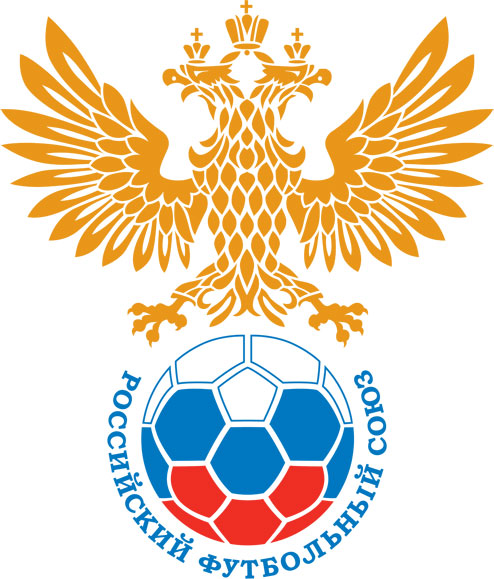 РОССИЙСКИЙ ФУТБОЛЬНЫЙ СОЮЗМАОО СФФ «Центр»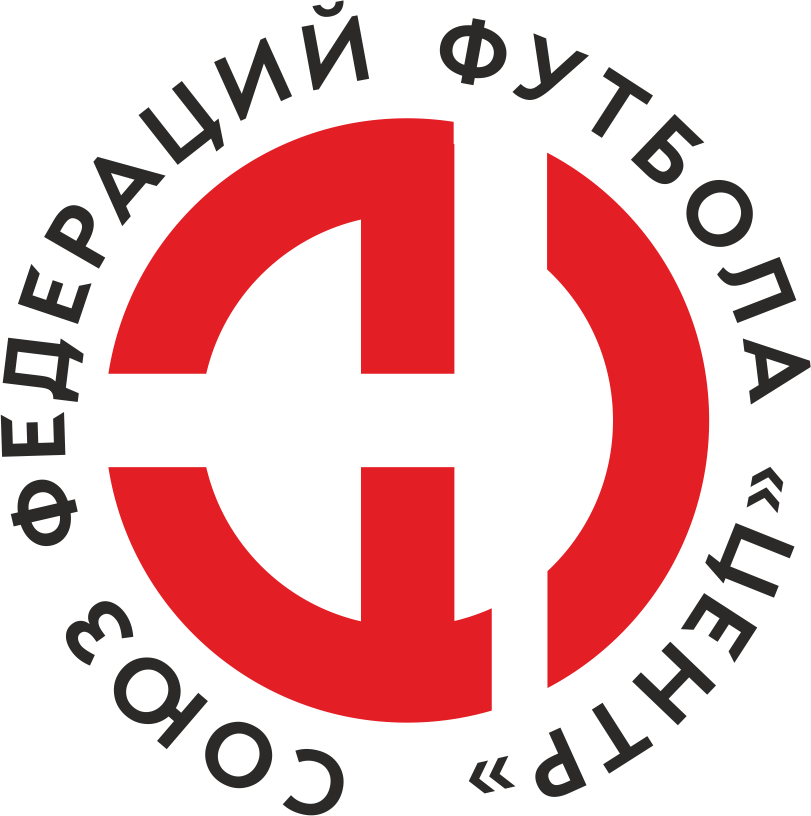    Первенство России по футболу среди команд III дивизиона, зона «Центр» _____ финала Кубка России по футболу среди команд III дивизиона, зона «Центр»Стадион «Анненки» (Калуга)Дата:1 октября 2022Калуга-М (Калуга)Калуга-М (Калуга)Калуга-М (Калуга)Калуга-М (Калуга)Металлург-М (Липецк)Металлург-М (Липецк)команда хозяевкоманда хозяевкоманда хозяевкоманда хозяевкоманда гостейкоманда гостейНачало:14:00Освещение:ЕстественноеЕстественноеКоличество зрителей:-Результат:3:1в пользуКалуга-М (Калуга)1 тайм:2:0в пользув пользу Калуга-М (Калуга)Судья:Христенко Евгений  (Белгород)кат.2 кат.1 помощник:Полуэктов Ярослав  Белгородкат.1 кат.2 помощник:Сергеев Кирилл  Шебекинокат.2 кат.Резервный судья:Резервный судья:кат.не указаноИнспектор:Канунников Александр Александрович  НовомосковскКанунников Александр Александрович  НовомосковскКанунников Александр Александрович  НовомосковскКанунников Александр Александрович  НовомосковскДелегат:СчетИмя, фамилияКомандаМинута, на которой забит мячМинута, на которой забит мячМинута, на которой забит мячСчетИмя, фамилияКомандаС игрыС 11 метровАвтогол1:0Андрей КосенкоКалуга-М (Калуга)72:0Владимир ДоевКалуга-М (Калуга)423:0Андрей КосенкоКалуга-М (Калуга)473:1Роберт КудрявцевМеталлург-М (Липецк)80Мин                 Имя, фамилия                          КомандаОснованиеРОССИЙСКИЙ ФУТБОЛЬНЫЙ СОЮЗМАОО СФФ «Центр»РОССИЙСКИЙ ФУТБОЛЬНЫЙ СОЮЗМАОО СФФ «Центр»РОССИЙСКИЙ ФУТБОЛЬНЫЙ СОЮЗМАОО СФФ «Центр»РОССИЙСКИЙ ФУТБОЛЬНЫЙ СОЮЗМАОО СФФ «Центр»РОССИЙСКИЙ ФУТБОЛЬНЫЙ СОЮЗМАОО СФФ «Центр»РОССИЙСКИЙ ФУТБОЛЬНЫЙ СОЮЗМАОО СФФ «Центр»Приложение к протоколу №Приложение к протоколу №Приложение к протоколу №Приложение к протоколу №Дата:1 октября 20221 октября 20221 октября 20221 октября 20221 октября 2022Команда:Команда:Калуга-М (Калуга)Калуга-М (Калуга)Калуга-М (Калуга)Калуга-М (Калуга)Калуга-М (Калуга)Калуга-М (Калуга)Игроки основного составаИгроки основного составаЦвет футболок:        Цвет гетр: Цвет футболок:        Цвет гетр: Цвет футболок:        Цвет гетр: Цвет футболок:        Цвет гетр: НЛ – нелюбительНЛОВ – нелюбитель,ограничение возраста НЛ – нелюбительНЛОВ – нелюбитель,ограничение возраста Номер игрокаЗаполняется печатными буквамиЗаполняется печатными буквамиЗаполняется печатными буквамиНЛ – нелюбительНЛОВ – нелюбитель,ограничение возраста НЛ – нелюбительНЛОВ – нелюбитель,ограничение возраста Номер игрокаИмя, фамилияИмя, фамилияИмя, фамилияНЛОВ98Даниил Ахрамочкин Даниил Ахрамочкин Даниил Ахрамочкин 40Даниил Кнуров Даниил Кнуров Даниил Кнуров 4Владислав Никитин Владислав Никитин Владислав Никитин 5Егор Новиков Егор Новиков Егор Новиков 23Даниил Рюмин Даниил Рюмин Даниил Рюмин НЛОВ10Алексей Харченко Алексей Харченко Алексей Харченко НЛОВ21Руслан Ковалев Руслан Ковалев Руслан Ковалев 24Федор Брендак Федор Брендак Федор Брендак НЛОВ18Владимир Доев Владимир Доев Владимир Доев 7Егор Липаев Егор Липаев Егор Липаев НЛОВ14Андрей Косенко Андрей Косенко Андрей Косенко Запасные игроки Запасные игроки Запасные игроки Запасные игроки Запасные игроки Запасные игроки 22Алексей НаумецАлексей НаумецАлексей Наумец30Роман БрейнерРоман БрейнерРоман Брейнер20Александр АникеенкоАлександр АникеенкоАлександр Аникеенко12Андрей ПроскураАндрей ПроскураАндрей Проскура99Александр ТаратинАлександр ТаратинАлександр Таратин77Артемий ПановАртемий ПановАртемий Панов9Никита МаркинНикита МаркинНикита Маркин19Семен КатютаСемен КатютаСемен Катюта11Павел БашмаковПавел БашмаковПавел Башмаков8Степан КалинченкоСтепан КалинченкоСтепан Калинченко15Артем АверинАртем АверинАртем АверинТренерский состав и персонал Тренерский состав и персонал Фамилия, имя, отчествоФамилия, имя, отчествоДолжностьДолжностьТренерский состав и персонал Тренерский состав и персонал 1Евгений Сергеевич ЛосевГлавный тренерГлавный тренерТренерский состав и персонал Тренерский состав и персонал 2Руслан Владимирович НовиковТренерТренер3Игорь Семенович ЭлькиндНачальник командыНачальник команды4Максим Юрьевич ПетраковАдминистраторАдминистратор5Андрей Николаевич КотурановВрачВрач67ЗаменаЗаменаВместоВместоВместоВышелВышелВышелВышелМинМинСудья: _________________________Судья: _________________________Судья: _________________________11Егор ЛипаевЕгор ЛипаевЕгор ЛипаевАртем АверинАртем АверинАртем АверинАртем Аверин464622Владимир ДоевВладимир ДоевВладимир ДоевАндрей ПроскураАндрей ПроскураАндрей ПроскураАндрей Проскура6161Подпись Судьи: _________________Подпись Судьи: _________________Подпись Судьи: _________________33Даниил КнуровДаниил КнуровДаниил КнуровАлександр АникеенкоАлександр АникеенкоАлександр АникеенкоАлександр Аникеенко6363Подпись Судьи: _________________Подпись Судьи: _________________Подпись Судьи: _________________44Федор БрендакФедор БрендакФедор БрендакАлександр ТаратинАлександр ТаратинАлександр ТаратинАлександр Таратин717155Владислав НикитинВладислав НикитинВладислав НикитинРоман БрейнерРоман БрейнерРоман БрейнерРоман Брейнер757566Руслан КовалевРуслан КовалевРуслан КовалевАртемий ПановАртемий ПановАртемий ПановАртемий Панов777777Артемий ПановАртемий ПановАртемий ПановСемен КатютаСемен КатютаСемен КатютаСемен Катюта7878        РОССИЙСКИЙ ФУТБОЛЬНЫЙ СОЮЗМАОО СФФ «Центр»        РОССИЙСКИЙ ФУТБОЛЬНЫЙ СОЮЗМАОО СФФ «Центр»        РОССИЙСКИЙ ФУТБОЛЬНЫЙ СОЮЗМАОО СФФ «Центр»        РОССИЙСКИЙ ФУТБОЛЬНЫЙ СОЮЗМАОО СФФ «Центр»        РОССИЙСКИЙ ФУТБОЛЬНЫЙ СОЮЗМАОО СФФ «Центр»        РОССИЙСКИЙ ФУТБОЛЬНЫЙ СОЮЗМАОО СФФ «Центр»        РОССИЙСКИЙ ФУТБОЛЬНЫЙ СОЮЗМАОО СФФ «Центр»        РОССИЙСКИЙ ФУТБОЛЬНЫЙ СОЮЗМАОО СФФ «Центр»        РОССИЙСКИЙ ФУТБОЛЬНЫЙ СОЮЗМАОО СФФ «Центр»Приложение к протоколу №Приложение к протоколу №Приложение к протоколу №Приложение к протоколу №Приложение к протоколу №Приложение к протоколу №Дата:Дата:1 октября 20221 октября 20221 октября 20221 октября 20221 октября 20221 октября 2022Команда:Команда:Команда:Металлург-М (Липецк)Металлург-М (Липецк)Металлург-М (Липецк)Металлург-М (Липецк)Металлург-М (Липецк)Металлург-М (Липецк)Металлург-М (Липецк)Металлург-М (Липецк)Металлург-М (Липецк)Игроки основного составаИгроки основного составаЦвет футболок: красные   Цвет гетр:  черныеЦвет футболок: красные   Цвет гетр:  черныеЦвет футболок: красные   Цвет гетр:  черныеЦвет футболок: красные   Цвет гетр:  черныеНЛ – нелюбительНЛОВ – нелюбитель,ограничение возрастаНЛ – нелюбительНЛОВ – нелюбитель,ограничение возрастаНомер игрокаЗаполняется печатными буквамиЗаполняется печатными буквамиЗаполняется печатными буквамиНЛ – нелюбительНЛОВ – нелюбитель,ограничение возрастаНЛ – нелюбительНЛОВ – нелюбитель,ограничение возрастаНомер игрокаИмя, фамилияИмя, фамилияИмя, фамилия16Илья Жарков Илья Жарков Илья Жарков 2Юрий Луценко Юрий Луценко Юрий Луценко НЛОВ21Дмитрий Кукишев Дмитрий Кукишев Дмитрий Кукишев 5Иван Нестеров Иван Нестеров Иван Нестеров 15Владимир Мещеряков Владимир Мещеряков Владимир Мещеряков НЛ12Вениамин Баязов Вениамин Баязов Вениамин Баязов 6Артем Поздняков (к)Артем Поздняков (к)Артем Поздняков (к)НЛОВ13Никита Голиков Никита Голиков Никита Голиков 8Артем Тарлыков Артем Тарлыков Артем Тарлыков 11Андрей Воронин Андрей Воронин Андрей Воронин НЛОВ7Сергей Горбатенко Сергей Горбатенко Сергей Горбатенко Запасные игроки Запасные игроки Запасные игроки Запасные игроки Запасные игроки Запасные игроки 1Захар АушевЗахар АушевЗахар Аушев14Данила СорокинДанила СорокинДанила Сорокин19Роберт КудрявцевРоберт КудрявцевРоберт Кудрявцев18Анатолий ПахомовАнатолий ПахомовАнатолий Пахомов4Никита ЛыткинНикита ЛыткинНикита Лыткин20Виктор ДолматовВиктор ДолматовВиктор Долматов3Сергей БольшаковСергей БольшаковСергей БольшаковТренерский состав и персонал Тренерский состав и персонал Фамилия, имя, отчествоФамилия, имя, отчествоДолжностьДолжностьТренерский состав и персонал Тренерский состав и персонал 1Евгений Николаевич ФроловГлавный тренерГлавный тренерТренерский состав и персонал Тренерский состав и персонал 2Юрий Геннадиевич МаркинНачальник командыНачальник команды3Давид Джамаличевич ИкановичТренер по работе с вратарямиТренер по работе с вратарями4567Замена Замена ВместоВместоВышелМинСудья : ______________________Судья : ______________________11Артем ТарлыковАртем ТарлыковРоберт Кудрявцев3822Андрей ВоронинАндрей ВоронинСергей Большаков73Подпись Судьи : ______________Подпись Судьи : ______________Подпись Судьи : ______________33Артем ПоздняковАртем ПоздняковАнатолий Пахомов77Подпись Судьи : ______________Подпись Судьи : ______________Подпись Судьи : ______________44Иван НестеровИван НестеровНикита Лыткин8655Сергей ГорбатенкоСергей ГорбатенкоДанила Сорокин906677        РОССИЙСКИЙ ФУТБОЛЬНЫЙ СОЮЗМАОО СФФ «Центр»        РОССИЙСКИЙ ФУТБОЛЬНЫЙ СОЮЗМАОО СФФ «Центр»        РОССИЙСКИЙ ФУТБОЛЬНЫЙ СОЮЗМАОО СФФ «Центр»        РОССИЙСКИЙ ФУТБОЛЬНЫЙ СОЮЗМАОО СФФ «Центр»   Первенство России по футболу среди футбольных команд III дивизиона, зона «Центр» _____ финала Кубка России по футболу среди футбольных команд III дивизиона, зона «Центр»       Приложение к протоколу №Дата:1 октября 2022Калуга-М (Калуга)Металлург-М (Липецк)команда хозяевкоманда гостей